BAB VPENUTUPKesimpulan Kesimpulan yang diperoleh dari penelitian ini adalah:Recovery Aktif setelah latihan fisik mempengaruhi Gejala Delayed Omset Muscle Soreness (DOMS) pada Mahasiswa FIK UNP.Recovery Pasif setelah lattihan fisik tidak mempengarui Gejala Delayed Omset Muscle Soreness (DOMS) Pada Mahasiswa FIK UNP.SaranPengukuran rasa nyeri masih bersifat objektif sehingga perlu dilakuakan penelitian dengan menggunakan intrumen yang lebih valid sebagai pembading.Perlu dilakukan penelitian dengan menggunakan metode latihan yang lebih terukur yang dapat menstimulus rasa nyeri.Perlu adanya penelitian lanjutan yang melaukan pengontrolan langsung kepada sampel untuk mengurangi efek diluar variabel penelitian.Perlu dilakukan penelitian pada sampel yang lebih luas sehingga penelitian bisa bersifat universal.DAFTAR PUSTAKABompa TO. 1994. Theory and metodology of training, the key to athletic performance 3rd ed. Lowa: Hunt Publising Company.Cheung K, Hume PA, Maxwell L.2003. Delayed Onset Muscle Soreness Treatment Strategies And Performance Factors. Sports med 2003;33(2)145-164. Connolly D, Sayers P, Mc Hugh P.2003. Treatment And Prevention Of Delayed Onset Muscle Soreness. Journal Of Strength And Conditioning Research,17(1),197-208 Donald Ary., Luchy C.Jacobs dan Asghar R, 2004. Pengantar Penelitian dalam Pendidikan, Yogyakarta: Pustaka Pelajar offset.Fox EL. 1993. The physiological basis exercise and sport 5th ed. USA: MW. Crown Communication.Harsono. Prinsip dan Metodologi Pelatihan, Jakarta: PIO-KONI Pusat,1996.Mc Ardle WD, Katch FI and Katch VL, 2010. Exercise Physiology : Energy, Nutrion and Human Performance. 2nd ed. USA : Lea & Febiger Philadelphia.McAinch A.J, Febraio M.A, Parkin, Zhaou S. 2004. Effect of Active Versus Passive Recovery on Metabolism and Performance During Subsequent Exercise. International Journal of Sport Nutrition and Exercise Metabolism:14, 185-198.Pemerintah RI. (2006). Undang-Undang no. 3 Tahun 2005 tentang Sistem Keolahragaan Nasional. Jakarta: Pusat Info Data Indonesia (PIDI)Pfeiffer R.P, Thygerson A, Palmieri N.F. 2012. Pertolongan Pertama dan Pencegahan Cedera Olahraga-Terjemahan. Jakarta: Erlangga.Priyatno D. 2016. Belajar Alat Ananlisis Data dan Cara Pengolahannya dengan SPSS. Yogyakarta: Gava MediaRakasiwi, Agung Mahaswara, 2013. Aplikasi Ice Massage Sesudah Pelatihan Lebih Baik dalam Mengurangi Terjadinya Delayed Onset Muscle Soreness daripada Tanpa Ice Massage pada Otot Hamstring (Tesis). Denpasar: Universitas Udayana.Setiawan, Arief. 2011. Pengaruh recovery aktif dan recovery pasif terhadap penurunan kadar CK (enzyme creatine kinase) pada Cabang Atletik Nomor Lari Jarak Jauh DKI Jakarta. http://ariefsetiawan80.blogspot.com/2011/02/judul-penelitian.html, diakses pada 20Mai 2015Sherwood L, 2011. Human physiology from cell to systems 6th ed. Canada: Cengange Learning.Spencer M, Bishop D, Dawnson, Goodman and Duffield. 2006. Metabolism and Performance in Repeated Cycle Sprints: Active versus Passive Recovery. Medicine & Science In Sports & Exercise. 1492-1499Szymanski, D.J. 2003.Recommendations for the avoidance of delayed-onset muscle soreness. J. Strength Cond. Res. 23(4): 7-13.Wibowo, Hardianto. 1995. Pencegahan dan Petatalaksanaan Cedera Olahraga. Cetakan 1. Jakarta: EGC.Wilmore J.H,  Costill D.L, 1994. Physioly of Sport and Exercise. USA: Human Kinetic.Lampiran 1. Data Penelitian  Kelompok Recovery AktifLampiran 2. Data Penelitian  Kelompok Recovery PasifLampiran 3. Data Penelitian  Kelompok KontrolLampiran 4. Analisis Normalitas DataLampiran 5. Analisis Homogenitas DataLampiran 6. Analisis AnovaLampiran 7. Foto Penelitian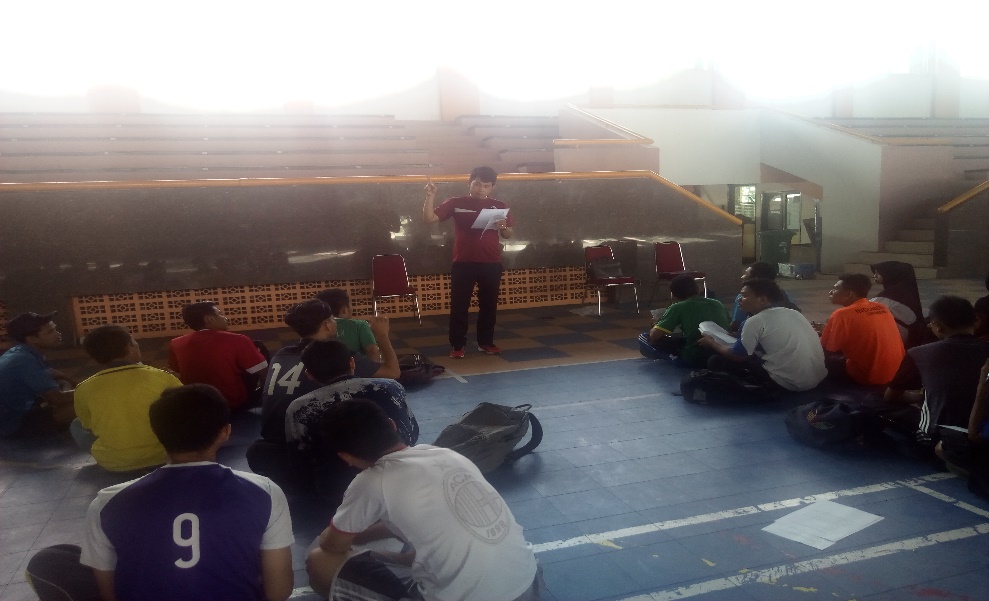 Gambar 1. Foto Penjelasan Penelitian kepada Sampel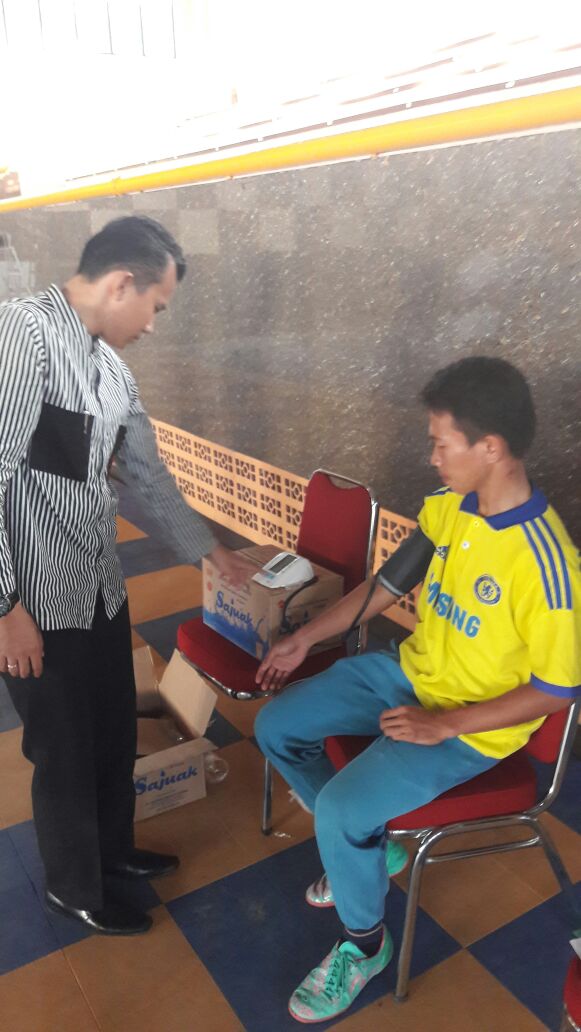 Gambar 2. Foto Pemeriksaan tensi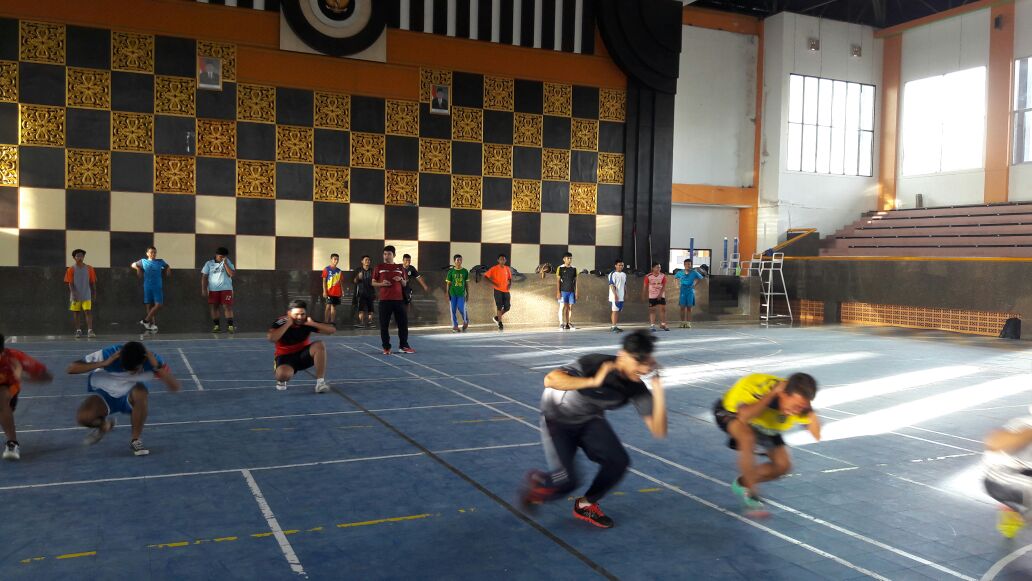 Foto 3. Pelaksanaan Latihan Fisik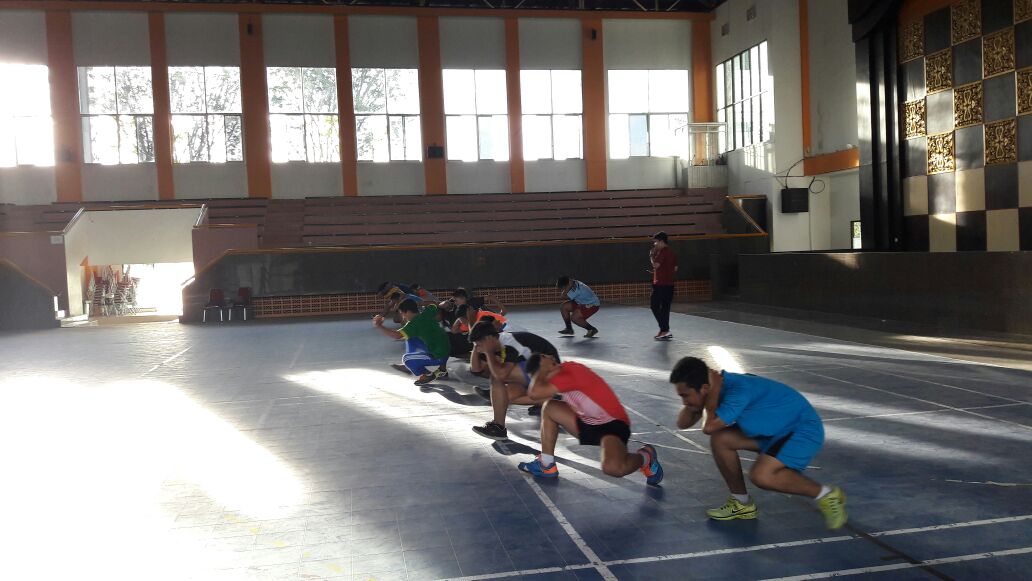 Foto 4. Pelaksanaan Latihan Fisik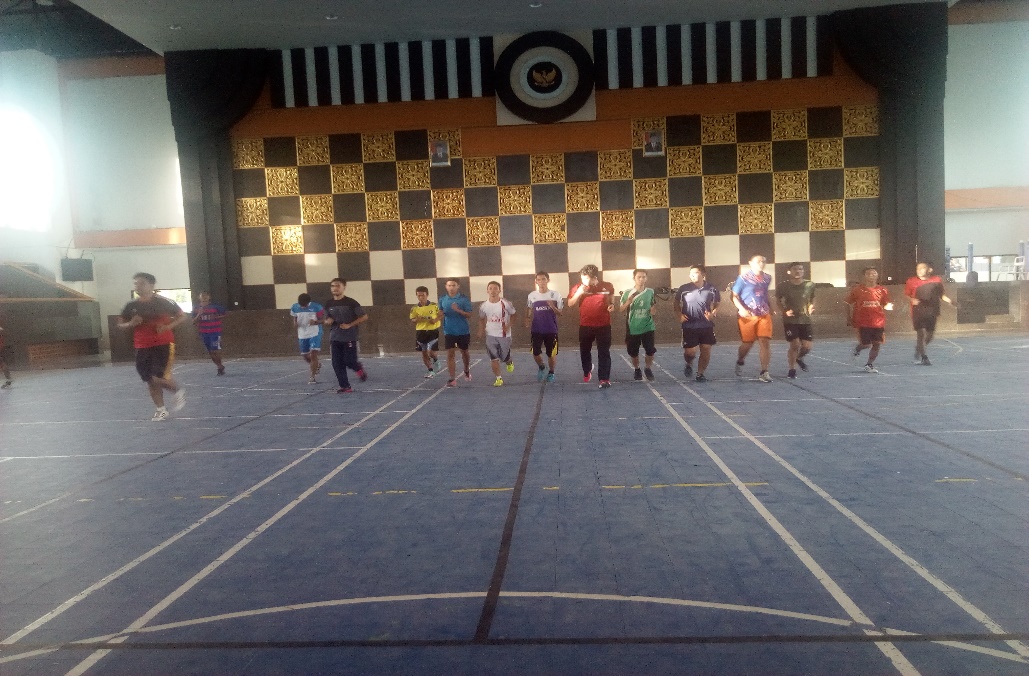 Gambar 3. Foto Pelaksanaan Recovery Aktif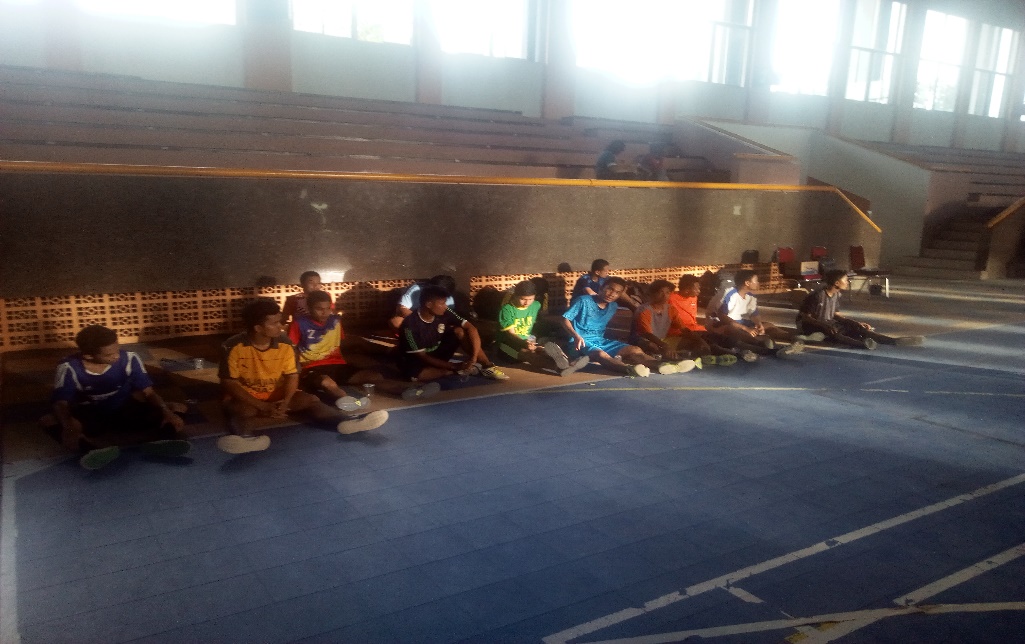 Gambar 4. Foto Pelaksanaan Recovery PasifLampiran 8. Personalia PenetianLampira 9Lampira 10 Biodata PenelitiA. Ketua Peneliti2.Riwayat Pendidikan 3. Pengalaman Penelitian dalam 5 Tahun Terakhir4. Pengalaman Pengabdian Kepada Masyarakat dalam 5 Tahun Terakhir5. Publikasi Artikel Ilmiah dalam Jurnal dalam 5 Tahun Terakhir6. Pemakalah Seminar Ilmiah dalam 5 Tahun TerakhirB. Anggota Peneliti 12.Riwayat Pendidikan 3. Pengalaman Penelitian dalam 5 Tahun Terakhir4. Pengalaman Pengabdian Kepada Masyarakat dalam 5 Tahun Terakhir5. Publikasi Artikel Ilmiah dalam Jurnal dalam 5 Tahun Terakhir6. Pemakalah Seminar Ilmiah dalam 5 Tahun TerakhirC. Anggota Peneliti 2A. Identitas DiriB. Riwayat PendidikanC. Penelitian Dalam 5 Tahun TerakhirD. Pengalaman Pengabdian Kepada Masyarakat dalam 5 Tahun TerakhirE. Publikasi Artikel Ilmiah Dalam Jurnal dalam 5 Tahun TerakhirLampiran 11. Surat Izin Penelitian NoNamaSkla NyeriPosisi NyeriSistoleDiastoleDenyut Nadi1Renaldo518,19, 22, 2311090642M. Iqbal Dwi 418,1911090683Jefri Bule818,19, 22, 2312090624Efrika Saldi610,11,18,19,10,21,11080605Aditya Febriansyah618,1912090606Gian Utomo518,19, 22, 2311090647Ilham418,19,10,21,11090688Arif Agusta318,19,10,21,11090729Reza Erwand F510,11,18,19,10,21,110906010Reza Muhar R61,2 18,19120907011Khinta Sari Rahman518,19,10,21,120906812Abdul Rahman718,19,10,21,110906013Reza R818,19,10,21,110806014Rizki Mubaraq718,19,10,21,1201006215Irvan Pradipta518,19,10,21,1209060NoNamaSkala NyeriPosisi nyeriSistoleDiastoleDenyut Nadi1Abdul Rahman618, 19 , 2111090602Muhammad Fajar R618,1911090623Irfan Hamid718, 19 , 2012090624Rizki Aga Putra518, 19 , 2112090605Efenda Anggara Puja718,19,20,21,22,2312090606Arif Budiman818, 19 , 2111090647Muhammad Rosi618, 19 , 2011090688Dicky Suganda818, 19 , 21120100709Aldi Putra718, 19 , 21110906010Afrinaldi Juwanda518,19,20,21,22,23120907011Ihsan Qalbi Aridddo718,19120906212Bambang Depi Kurnia 710, 18,19,26,27110806013Rafdo Guspawan 618,19,20,21,22,23110806414Jeffra Indra B518,19,26,271201006215Axel Rahman818, 19 , 211209060NoNamaSkla NyeriPosisi NyeriSistoleDiastoleDenyut Nadi1Hendika Mustafa818, 19 , 2111080642Edwin Adrin718,1912090683Fandi Sutari718, 19 , 2011080624Alfin Abdurrahman818, 19 , 21120100605Faizal Fetri61,2, 18,19,20,120100606Erik Eriyaldi718, 19 , 2111080647Jhyo Frayoga618, 19 , 2011090688Fauzi Iskandar518, 19 , 21120100729Ihsan Maulani718, 19 , 21100906010Yoga Wiranda618,19,20,21,22,23120907011Ivantri818,19110906812M.Ikhsanul Arifin718,19,26,27110806013Irfano Baira818,19,20,21,22,23100806014Permana Agung918,19,26,271201006415Haris818, 19 , 211109060Tests of NormalityTests of NormalityTests of NormalityTests of NormalityTests of NormalityTests of NormalityTests of NormalityTests of NormalityKELOMPOKKolmogorov-SmirnovaKolmogorov-SmirnovaKolmogorov-SmirnovaShapiro-WilkShapiro-WilkShapiro-WilkKELOMPOKStatisticdfSig.StatisticdfSig.SKALA NYERIKONTROL.19315.137.92715.246SKALA NYERIAKTIF.19315.136.94515.446SKALA NYERIPASIF.20315.095.88915.064a. Lilliefors Significance Correctiona. Lilliefors Significance Correctiona. Lilliefors Significance Correctiona. Lilliefors Significance Correctiona. Lilliefors Significance Correctiona. Lilliefors Significance Correctiona. Lilliefors Significance Correctiona. Lilliefors Significance CorrectionTest of Homogeneity of VariancesTest of Homogeneity of VariancesTest of Homogeneity of VariancesTest of Homogeneity of VariancesSKALA NYERISKALA NYERISKALA NYERISKALA NYERILevene Statisticdf1df2Sig.1.169242.321ANOVAANOVAANOVAANOVAANOVAANOVASKALA NYERISKALA NYERISKALA NYERISKALA NYERISKALA NYERISKALA NYERISum of SquaresdfMean SquareFSig.Between Groups17.91128.9566.159.005Within Groups61.067421.454Total78.97844Multiple ComparisonsMultiple ComparisonsMultiple ComparisonsMultiple ComparisonsMultiple ComparisonsMultiple ComparisonsMultiple ComparisonsSKALA NYERILSDSKALA NYERILSDSKALA NYERILSDSKALA NYERILSDSKALA NYERILSDSKALA NYERILSDSKALA NYERILSD(I) KELOMPOK(J) KELOMPOKMean Difference (I-J)Std. ErrorSig.95% Confidence Interval95% Confidence Interval(I) KELOMPOK(J) KELOMPOKMean Difference (I-J)Std. ErrorSig.Lower BoundUpper BoundKONTROLAKTIF1.53333*.44030.001.64482.4219KONTROLPASIF.60000.44030.180-.28861.4886AKTIFKONTROL-1.53333*.44030.001-2.4219-.6448AKTIFPASIF-.93333*.44030.040-1.8219-.0448PASIFKONTROL-.60000.44030.180-1.4886.2886PASIFAKTIF.93333*.44030.040.04481.8219*. The mean difference is significant at the 0.05 level.*. The mean difference is significant at the 0.05 level.*. The mean difference is significant at the 0.05 level.*. The mean difference is significant at the 0.05 level.*. The mean difference is significant at the 0.05 level.*. The mean difference is significant at the 0.05 level.*. The mean difference is significant at the 0.05 level.No.Nama/Jabatan FungsionalProgram Studi / FakultasAlokasi Waktu (jam/mgg)1.Heru Syarli Lesmana, S.Pd., M.KesTenaga PengajarPendidikan Kepelatihan/ FIK5 jam/mgg2.Padli, S.Si.,M.PdAssiten Ahli Pendidikan Kepelatihan/ FIK5 jam/mgg3Nuridin Widya Pranoto, S.Pd., M.OrTenaga PengajarIlmu Keolahragaan/ FIK5 jam/mggTahapBulan Pelaksanaan Penelitian Tahun 2016Bulan Pelaksanaan Penelitian Tahun 2016Bulan Pelaksanaan Penelitian Tahun 2016Bulan Pelaksanaan Penelitian Tahun 2016Bulan Pelaksanaan Penelitian Tahun 2016Bulan Pelaksanaan Penelitian Tahun 2016TahapJuliAgustSeptOktNopDesPersiapan PenelitianPelaksanaan PenelitianPengumpulan DataAnalisis DataPenyusunan LaporanPublikasi Ilmiah1Nama Lengkap (dengan gelar) Heru Syarli Lesmana, S.Pd., M.Kes2Jenis Kelamin Laki-laki3Jabatan Akademik/FungsionalTenaga Pengajar4NIP 19890425 201504 1 001	5NIDN02250489026Tempat dan Tanggal LahirPadang Pariaman/ 25 April 19897E-mail herulesmana04@gmail.com 8Nomor Telepon/HP 0813747092529Alamat Kantor FIK UNP Jln. Prof. Dr. Hamka Air Tawar Padang10Nomor Telepon /Faks (0751)705990111Lulusan Yang Telah DihasilkanS-1= 0, S-2= 0, S-3= 012Mata Kuliah yang DiampuFisiologi OlahragaFisiologi Ilmu Gizi OlahragaPerkembangan Pertumbuhan Fisik Motorik Bola BasketS1S2Nama Perguruan TinggiUniversitas Negeri Padang Universitas Airlangga Bidang IlmuPendidikan Kepelatihan OlahragaKesehatan OlahragaTahun Masuk-Lulus2007 – 2011 2011 – 2013 Judul Skripsi/ TesisKontribusi Daya Ledak Otot Tungkai dan Koordinasi Mata-Tangan Terhadap Kemampuan Jumpshot Atlet Bola Basket SMA Pembangunan Padang Pengaruh Pemberian Latihan Fisik Intensitas Submaksimal dan Kalsitonin Salmon Terhadap Kepadatan Tulang Tikus Putih NorvegicusPembimbingDrs. Maidarman, M.PdDrs. Witarsyah, M.PdDr. Gadis M. Sari, dr., M.Kes., AIFOChoesnan Effendi, dr., AIFMNoTahunJudul PenelitianPendanaanPendanaanNoTahunJudul PenelitianSumberJml(Juta Rp)1.2013Pengaruh Pemberian Kalsitonin Salmon dan Latihan Fisik Intensitas Submaksimal Terhadap Kepadatan Tulang Tikus Putih (Norvrgicus) masa PertumbuhanPHK PKPD UNAIR152.2011Kontribusi Daya Ledak Otot Tungkai Dan Koordinasi Mata Tangan Terhadap Kemampuan Jump Shoot Altet Bola Basket SMA Pembangunan PadangMandiri5NoTahunJudul Pengabdian Kepada MasyarakatPendanaanPendanaanNoTahunJudul Pengabdian Kepada MasyarakatSumberJml(Juta Rp)1.2015Kegiatan Pembinaan Bolabasket di kota PariamanDIPA UNP102.2015Kegiatan Optimalisasi Perencanaan Sport Tourism (Pariwisata Olahraga) di Kawasan Mande Kabupaten Pesisir SelatanDIPA UNP10NoJudul Artikel IlmiahNama JurnalVolume/ Nomor/Tahun/ ISBN1Kalsitonin Salmon dan Latihan Fisik Intensitas Submaksimal Meningkatkan Kepadatan TulangMajalah Ilmu Faal Indonesia (MIFI)Volume 11 No.1 Tahun 2014 ISSN 0215-1995NoNama Pertemuan Ilmiah/ SeminarJudul ArtikelWaktu dan Tempat1Konas Ikatan Ahli Ilmu Faal Indonesia (IAIFI) ke XVI dan Workshop, Simposium, dan Seminar Nasional ke XXIV Kalsitonin Salmon dan Latihan Fisik Intensitas Submaksimal Meningkatkan Kepadatan Tulang29-31 Oktober di Hotel Inna Muara Padang1Nama Lengkap (dengan gelar) Padli, S.Si,. M.Pd  2Jenis Kelamin Laki-laki3Jabatan Akademik/FungsionalAsisten Ahli 4NIP/NIK/Identitas lainnya 19850228 201012 1 005	5NIDN00280285016Tempat dan Tanggal LahirPainan/ 28 Februari 19857E-mail padlifik85@gmail.com8Nomor Telepon/HP 0813747409509Alamat Kantor FIK UNP Jln. Prof. Dr. Hamka Air Tawar Padang10Nomor Telepon /Faks (0751)705990111Lulusan Yang Telah DihasilkanS-1= 5, S-2= 0, S-3= 012Mata Kuliah yang DiampuFisiologi OlahragaPerkembangan Pertumbuhan Fisik Motorik Sepak TakrawSenam AerobikS1S2Nama Perguruan TinggiUniversitas Negeri Padang Universitas Negeri Padang Bidang IlmuIlmu KeolahragaaanPendidikan OlahragaTahun Masuk-LulusJudul Skripsi/ TesisEfek Latihan Mixed Impact Aerobik Terhadap Kapasitas Vital Paru dan Denyut Nadi Istirahat Ibu-ibu ObesitasPengaruh Metode Aerobik dan Metode Gabungan serta Motivasi Berlatih Terhadap Penurunan Lemak Tubuh Anggota Fitness Center Yayasan Jantung IndonesiaPembimbingdr. LevidianaDrs. Syafrizar, M.PdProf. Dr. Gusril, M.PdDr. Chalid Marzuki, M.ANoTahunJudul PenelitianPendanaanPendanaanNoTahunJudul PenelitianSumberJml(Juta Rp)1.2014Pengaruh Kecerdasan Emosional Terhadap Hasil Belajar Sepakbola Dasar Pada Mahasiswa Jurusan Kepelatihan Fakultas Ilmu Keolahragaan Universitas Negeri PadangDIPA UNP102.2012Efek Latihan Mixed Impact Aerobik Terhadap Kapasitas Vital Paru dan Denyut Nadi Istirahat Ibu-Ibu Obesitas di Kelurahan Seberang Padang Utara IDIPA UNP10NoTahunJudul Pengabdian Kepada MasyarakatPendanaanPendanaanNoTahunJudul Pengabdian Kepada MasyarakatSumberJml(Juta Rp)12015Pelatihan Menajemen dan Teknik-teknik Dasar Permainan Sepaktakraw bagi Guru-guru Penjasorkes di Sekolah Dasar Dan Sekolah Menengah Pertama di Nagari Batu Gadang Kuranji Hulu Kecamatan Sungai Garingging Kabupaten Padang Pariaman DIPA UNP1022015Peningkatan Keterampilan Renang Bagi Guru-guru dan Pembina Olahraga di Kota PadangDIPA UNP1032014Coaching Clinic Olahraga Senam Aerobik Bagi Guru-Guru PJOK Serta Instruktur Aerobik di Kota PadangDIPA UNP1042013Pelatihan teknik dan kondisi fisik sepaktakraw bagi guru-guru dan pelatih olahraga di padang pariamanDIPA UNP1052012Peningkatan keterampilan sepaktakraw bagi guru-  guru dan pembina olahraga di kabupaten lima puluh kotaDIPA UNP1062012Coaching Clinic Kondisi Fisik Olahraga di Nagari Tarantang Kecamatan Harau Kabupaten 50 KotaDIPA UNP1072012Pelatihan Teknik Dasar Sepaktakraw bagi guru-guru penjasorkes sekolah menengah di kabupaten lima puluh kotaDIPA UNP10NoJudul Artikel IlmiahNama JurnalVolume/ Nomor/Tahun/ ISBN1Jurnal Ilmiah Pengaruh Latihan Aerobik Terhadap Penurunan Lemak Tubuh Anggota Fitness Centre Yayasan Jantung Indonesia Cabang Utama Sumatera BaratJurnal Sport ScienceVolume 19 Nomor 24 Tahun 2013 ISSN: 1411-562X2Seminar Nasional IAIFI XVI Pengaruh Metode Aerobik dan Gabungan serta Motivasi berlatih terhadap Penurunan Lemak TubuhProsiding “Seminar dan workshop Nasional”Volume 1 Nomor 1 tahun 2015 ISBN: 978-602-73384-0-13Jurnal Ilmiah Efek Latihan Mixed Impact Aerobik Terhadap Kapasitas Vital Paru dan Denyut Nadi Istirahat Ibu-ibu Obesitas di Kelurahan Seberang Padang Utara 1Jurnal Sport ScienceVolume 12 nomor 23 tahun 2012 ISSN: 1411-562XNoNama Pertemuan Ilmiah/ SeminarJudul ArtikelWaktu dan Tempat1Seminar Nasional IAIFI XVIPengaruh Metode Aerobik dan Gabungan serta Motivasi berlatih terhadap Penurunan Lemak Tubuh29-31 Oktober Grand Inna Muara Padang1Nama LengkapNuridin Widya Pranoto, S.Pd.M.Or2Jenis KelaminLaki-Laki3Jabatan FungsionalStaf Pengajar4NIP/NIK/Identitas Lainnya1989041920150410015NIDN00190489036Tempat dan  Tanggal LahirBandar Lampung  19 April 19897Emailtone_to@yahoo.co.id8Nomor Telpon0852696039399Alamat KantorJl.Prof.Dr.Hamka Air Tawar Barat, Padang10Nomor Tlp(0751)705990111Lulusan yang telah dihasilkanS-1 = 5 orang12Mata kuliah yang diampu1. Motorik12Mata kuliah yang diampu2. Renang12Mata kuliah yang diampu3. P3KS1S2S3Nama Perguruan TinggiUniversitas Negeri LampungUniversitas Negeri YogyakartaBidang IlmuPendidikan JasmaniIlmu KeolahragaanJudul Skripsi/TesisUpaya peningkatan gerak dasar Chest Pass Bola basketPengembangan Model Pembelajaran Motorik Kasar Siswa TKNama PembimbingDrs. Sudirman Husin,M.PdDrs. Akor Sitepu, M.PdProf.Dr.Sukatdiyanto,M.PdProf.Dr. SuhardjanaNoTahunJudulPendanaanPendanaanNoTahunJudulSumberJml12015Pengaruh Metode Pembelajaran Dan Motivasi Belajar Terhadap Keterampilan Lay Up Shoot Mahasiswa Fik UnpDIPA UNPRp.14.000.000NoTahunJudulPendanaanPendanaanNoTahunJudulSumberJml12015Aplikasi Pengembangan Kemampuan Motorik Bagi Guru-Guru Di Kanagarian Sungai Sirih Kecamatan Sungai Limau Kabupaten Padang PariamanPNBPRp. 10.000.00022015Penyelenggaraan Kegiatan Rekreasi di Desa Wisata Kampung Mandeh Kecamatan Koto XI Terusan Kabupaten Pesisir SelatanPNBPRp.10.000.00032015Pelatihan Keterampilan Menyusun Menu Makanan Bergizi Bagi Kelompok Kerja Guru Penjasorkes di Kecamatan Padang BaratPNBPRp.10.000.00042015Kegiatan Sosialisasi Pembinaan Olahraga Bolabasket Bagi Kelompok Kerja Guru Penjasorkes Di Kecamatan Padang BaratPNBPRp.10.000.000NoJudul Artikel IlmiahNama JurnalVolume/ Nomor/Tahun1Peningkatan Gerak Dasar Chest Pass Menggunakan Modifikasi BolaSporta SaintikaVolume 1 nomor 1 tahun 2016